EXPRESSION OF INTEREST FORM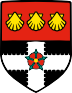 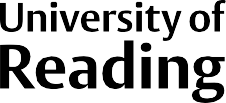 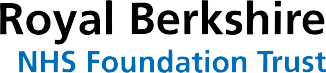 Postgraduate Certificate in Healthcare EducationWhat relevant experience – both educational, academic and professional - do you have that is relevant to your attendance on this programme? (200 words)Tell us about your current role and the educational projects you lead, demonstrating complexities or challenges. (250 words)State why you should have a place on this programme – and why now? (150 words)A part of the programme will be to complete an education project in pursuit of your  Trust’s or Organisation’s strategic aims. If you are currently working on a project, please describe it here. If not, is there a particular project you would want to work on? (150 words)What will be different for you, your team and your part of the organisation as a result of you undertaking this programme? How will you know you have made a difference? (200 words)What additional support do you need (if any) to participate in this programme?To be completed by the Line Manager.I support/do not support this application(delete as applicable)Please give your reasons:SIGNED (LINE MANAGER):Date 	/ 	/  	To be completed by the Applicant(For employees of the Royal Berkshire NHS Foundation Trust who receive funding towards their place, they undertake to stay in the employment of the Royal Berkshire NHS Foundation Trust for the duration of the programme).SIGNED (APPLICANT):Date 	/ 	/  	* You must be a permanent employee with more than six months service to qualify for this programme.Closing date for applications 5pm 1 July 2021 Please send  to: Andrew.Jacques@royalberkshire.nhs.uk  Consultant in Anaesthesia and Intensive Care Medicine,Faculty of Intensive Care Medicine Tutor, PG Certificate in Healthcare Education Tutor. APPLICANT NAME:EMAIL:JOB TITLE:*START DATE:JOB TITLE:*PERMANENT POSITION IN TRUST?DEPARTMENT:OFFICE PHONE:DEPARTMENT:MOBILE PHONE:AFC BAND (IF APPLICABLE):LINE MANAGER ROLE AND NAME